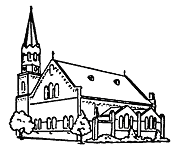 Protestantse gemeente te Zaamslag2 april 2021, 19.30 uurGOEDE VRIJDAGvoorganger: Ds. F. van Vlietouderling: Atie Goudzwaard-Mostertorganist: Jan Verberkmoeslector: Esther Verpoorte-FaasWe komen in stilte de kerk binnen.Begroeting en mededelingenStil gebedVotum en groetPsalm 130: 3 en 4Voorganger leest:Ik heb mijn hoop gevestigd op God de Heer die hoort.Mijn hart, hoezeer onrustig, wacht zijn verlossend woord. Nog meer dan in de nachten wachters het morgenlicht, blijf ik, o Heer, verwachten uw lichtend aangezicht.Gij al Gods bondgenoten, ziet naar zijn toekomst uit!De Heer is vast besloten, tot goedertierenheid!Hoort aan de goede tijding: Hij geeft in zijn geduldaan Israël bevrijding van onrecht en van schuld.Organist speelt de melodie van Psalm 130Gebed Gezang 177: 1 en 2 (Liedboek voor de kerken)Ouderling leest:Leer mij, o Heer, uw lijden recht betrachten,in deze zee verzinken mijn gedachten:o liefde die, om zondaars te bevrijden,zo zwaar moest lijden.'k Zie U, God zelf, in eeuwigheid geprezen,tot in de dood als mens gehoorzaam wezen,in onze plaats gemarteld en geslagen,de zonde dragen.Organist speelt de melodie van gezang 177Geloofsbelijdenis (Lied 340b)Voorganger leest:Ik geloof in God de Vader, de Almachtige, Schepper des hemels en der aarde. En in Jesus Christus, zijn eniggeboren Zoon, onze Heer, die ontvangen is van de heilige Geest, geboren uit de maagd Maria, die geleden heeft onder Pontius Pilatus, is gekruisigd, gestorven en begraven, nedergedaald ter helle, ten derden dage wederom opgestaan van de doden, opgevaren ten hemel, zittende ter rechterhand Gods, des almachtigen Vaders, vanwaar Hij komen zal om te oordelen de levenden en de doden. Ik geloof in de heilige Geest, ik geloof een heilige, algemene, christelijke kerk, de gemeenschap der heiligen, vergeving der zonden, wederopstanding  des vleses en een eeuwig leven. AmenPsalm 31: 1 en 15Lector leest:        Op U vertrouw ik, Heer der Heren,Gij die mijn sterkte zijt.Om uw gerechtigheidwil nimmer mij de rug toekeren.Betoon mij uw nabijheiden stel mij in de vrijheid. Hoe groot is 't goed, dat Gij, o Here,hebt weggelegd voor hem,die acht slaat op uw stem.Gij zijt voor wie zich tot U kereneen schuilplaats uit den hogevoor aller mensen ogen. Organist speelt de melodie van Psalm 311e Schriftlezing: Lector leest Marcus 15: 18 - 2318Daarna brachten ze hem hulde met de woorden: ‘Gegroet, koning van de Joden!’ 19Ze sloegen hem met een rietstok tegen het hoofd en bespuwden hem, en bogen onderdanig voor hem. 20 Nadat ze hem zo hadden bespot, trokken ze hem het purperen gewaad uit en deden hem zijn kleren weer aan.Toen brachten ze hem naar buiten om hem te kruisigen. 21Ze dwongen een voorbijganger die net de stad binnenkwam, Simon van Cyrene, de vader van Alexander en Rufus, om het kruis te dragen. 22 Ze brachten hem naar Golgota, wat in onze taal ‘schedelplaats’ betekent. 23 Ze wilden hem met mirre vermengde wijn geven, maar hij nam die niet aan. Lied  562: 1Voorganger leest:Ik wil mij gaan vertroosten in ’t lijden van mijn Heer,die zelf bedroefd ten dode, terneer boog keer op keeren zocht in zijn ellende naar troost om voort te gaan,tot Hem wil ik mij wenden - o Jesu, zie mij aan.Organist speelt de melodie van lied 5622e Schriftlezing:Lector leest: Marcus 15: 24 - 39 (NBV)24 Ze kruisigden hem en verdeelden zijn kleren onder elkaar; ze dobbelden erom wie wat zou krijgen. 25Het was in het derde uur na zonsopgang toen ze hem kruisigden. 26Het opschrift met de aanklacht tegen hem luidde: ‘De koning van de Joden’. 27Samen met hem kruisigden ze twee misdadigers, de een rechts van hem, de ander links. 29 De voorbijgangers keken hoofdschuddend toe en dreven de spot met hem: ‘Ach, kijk nu toch eens! Jij die de tempel afbreekt en in drie dagen weer opbouwt, 30red jezelf toch door van het kruis af te komen.’ 31Ook de hogepriesters en de schriftgeleerden maakten onder elkaar zulke spottende opmerkingen: ‘Anderen heeft hij gered, maar zichzelf redden kan hij niet; 32laat die messias, die koning van Israël, nu van het kruis afkomen. Als we dat zien, zullen we geloven!’ Ook de twee andere gekruisigden beschimpten hem. 33 Op het middaguur viel er een duisternis over het hele land, die drie uur aanhield. 34 Aan het einde daarvan, in het negende uur, riep Jezus met luide stem: ‘Eloï, Eloï, lema sabachtani?’, wat in onze taal betekent: ‘Mijn God, mijn God, waarom hebt u mij verlaten?’ 35Toen de omstanders dat hoorden, zeiden enkelen van hen: ‘Hoor, hij roept Elia!’ 36 Iemand ging snel een spons halen, doordrenkte die met zure wijn, stak de spons op een stok en probeerde hem te laten drinken, terwijl hij zei: ‘Laten we eens kijken of Elia komt om hem eraf te halen.’ 37Maar Jezus slaakte een luide kreet en blies de laatste adem uit. 38 En het voorhangsel van de tempel scheurde van boven tot onder in tweeën. 39Toen de centurio, die recht tegenover hem stond, hem zo zijn laatste adem zag uitblazen, zei hij: ‘Werkelijk, deze mens was Gods Zoon.’Lied 562: 2Voorganger leest:Hoe sloeg ik ooit Uw woorden weerspannig in de wind,wilde niet zien of horen, hoezeer ik werd bemind,mijn leven liep verloren, uw stem bracht mij tot staan, U bidt voor wie U hoonden - o Jesu, zie mij aan.Organist speelt de melodie van lied 562Verkondiging Meditatief orgelspel:   t’Is middernacht en in de hof...   
(Joh. de Heer 280)Gezang 189: 1, 2, 3 en 4 
(Liedboek voor de kerken)Ouderling leest:Mijn Verlosser hangt aan 't kruis,hangt ten spot van snode smaders.Zoon des Vaders,waar is toch uw almacht thans,waar uw goddelijke glans?Mijn Verlosser hangt aan 't kruis,en Hij hangt er mijnentwegen,mij ten zegen.Van de vloek maakt Hij mij vrij,en zijn sterven zaligt mij.Mijn Verlosser hangt aan 't kruis.Zou ik dan in droeve dagentroost'loos klagen?Als ik naar zijn kruis mij richt,valt mijn eigen last mij licht.Mijn Verlosser hangt aan 't kruis!'k heb mij, Heer, voor dood en levenU gegeven.Laat mij dan in vreugd en pijnmet U in gemeenschap zijn.
Organist speelt de melodie van gezang 189GebedLied 574: 1, 2 en 3Voorganger leest:Glorie zij U, Christus, U leed onze nood,U ging onze kruisweg, U stierf onze dood,in de nacht der nachten streed U onze strijd,U leed onze angsten, onze eenzaamheid.Ky-ri-e e-le-i-son, Chris-te e-le i son,Ky-ri-e e-le-i-sonChristus is gekomen in ons aards bestaan,nam onze gestalte, onze zwakheid aan,aan het kruishout stierf Hij in gehoorzaamheid,Hij, de schuldeloze, scheldt de schulden kwijt.Ky-ri-e e-le-i-son, Chris-te e-le i son,Ky-ri-e e-le-i-sonGlorie zij U, Christus, licht in onze nacht,U verbreekt het donker, alles is volbracht;geef dat wij een volk zijn dat U toebehoort,één van ziel en levend bij uw heilig woord.Ky-ri-e e-le-i-son, Chris-te e-le i son, Ky-ri-e e-le-i-sonOrganist speelt de melodie van lied 574ZegenVoorganger en gemeente zeggen: Amen.We verlaten de kerk in stilte!